  «Кризисная комната» - специально оборудованное помещение, обеспеченное всеми видами коммунально-бытового благоустройства  и  предназначенное для предоставления временного пребывания, в случае необходимости, лицам,    находящимся в кризисном опасном для здоровья и жизни состоянии:- испытавшим психофизическое насилие, - ставшим жертвами торговли людьми, - жертвами террористических актов, техногенных катастроф и стихийных бедствий, - лицам из числа детей-сирот и детей, оставшихся без попечения родителей. 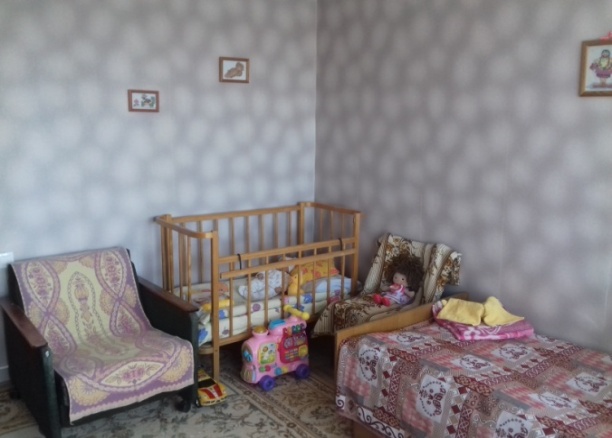 В «Кризисную комнату» помещаются граждане по личному обращению или по направлению органов по труду, занятости и социальной защите, здравоохранения, органов  внутренних дел, образования.Граждане могут быть помещены по месту обращения независимо от места регистрации (места жительства).Пребывание граждан в «Кризисной комнате», бытовые и прочие условия их жизнедеятельности основываются на принципах самообслуживания. Режим работы «кризисной» комнаты – круглосуточный. Круглосуточный доступ в «кризисную» комнату обеспечивается по телефону  +37529 641-10-66  либо по телефону 102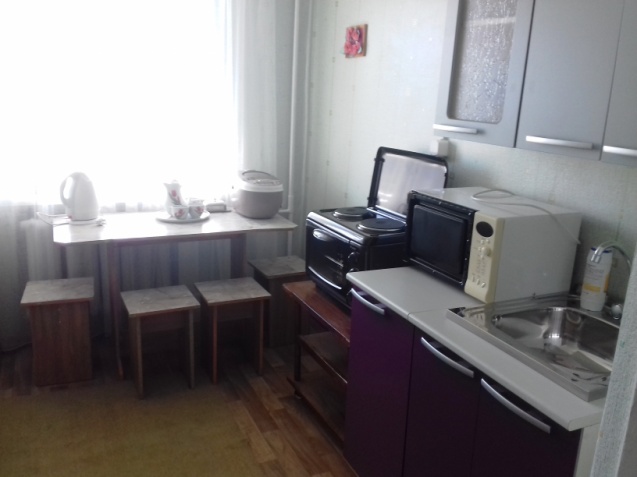 План безопасности1. Узнайте телефоны служб, которые могут оказать вам необходимую поддержку.2. Если спора не избежать, постарайтесь в это время находиться в помещении, из которого в случае необходимости можно легко выйти (старайтесь избежать споров в ванной комнате, кухне, где есть острые и режущие предметы).3. Договоритесь с соседями, чтобы они вызывали милицию, если услышат шум и крики из Вашей квартиры.4. Приготовьте запасные ключи от дома (машины) и держите их так, чтобы в случае опасности можно было срочно покинуть дом и тем самым спасти свою жизнь или избежать новых побоев и оскорблений.5. С той же самой целью спрячьте в безопасном, но доступном для Вас месте книжку с номерами необходимых телефонов, паспорт, свидетельство о браке, документы детей, другие важные бумаги, одежду и белье на первое время, нужные лекарства, а также деньги – сколько сможете.6. Заранее договоритесь с друзьями и родственниками о том, что в случае опасности они предоставят Вам временное убежище.7. Сделайте все возможное, чтобы обидчик не нашел Вас (спрячьте все записи и адреса, которые могут подсказать, где Вы находитесь: записные книжки, конверты с адресами, номера телефонов).8. Заранее решите, что из ценных, необходимых или просто дорогих Вам вещей Вы возьмете с собой. В случае острой необходимости некоторые из них можно будет продать или отдать в залог, а без других Вы никак не сможете обойтись.9. При критической ситуации незамедлительно покидайте дом, словно при пожаре, даже если Вам не удалось взять все, что нужно. QR-код «Если ты пострадала от домашнего насилия»: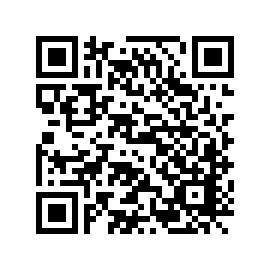 Как использовать QR-код:
Возьмите мобильный телефон с камерой. 
Запустите программу для сканирования кода. 
Наведите объектив камеры на код. 
Получите информацию. «Кризисная комната» - это не место постоянного жительства, а лишь безопасный островок, где можно передохнуть, научиться жить по- новому, найти выход из жизненного тупика.Если Вам необходима помощь и поддержка – обращайтесь в отделение социальной адаптации и реабилитации ГУ «ТЦСОН Логойского района» по адресу:г. Логойск, ул. Победы, д.80 78-3-14 (8.00-17.00, перерыв с 13.00 до 14.00, по будням)Телефон “Доверие” (8029) 641-10-66 с 8.00 до 17.00, перерыв с 13:00 до 14:00, по буднямПсихологическая помощь анонимна и бесплатнаПомощь рядом!Государственное учреждение«Территориальный центрсоциального обслуживаниянаселения Логойского района»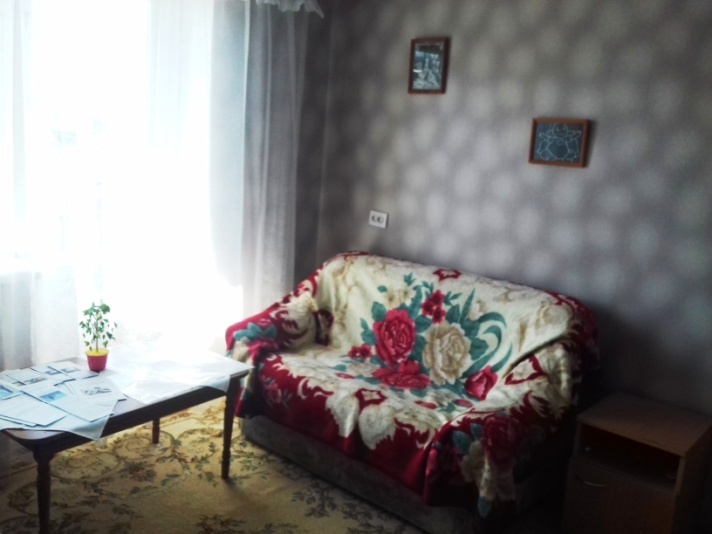 Помощь в ситуации домашнего насилияЛогойск